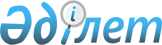 Жамбыл аудандық мәслихатының 2014 жылғы 19 желтоқсандағы "Жамбыл ауданының 2015-2017 жылдарға арналған бюджеті туралы" № 41-281 шешіміне өзгерістер енгізу туралыАлматы облысы Жамбыл аудандық мәслихатының 2015 жылғы 09 ақпандағы № 42-287 шешімі. Алматы облысы Әділет департаментінде 2015 жылы 12 ақпанда № 3045 болып тіркелді      РҚАО ескертпесі.

      Құжаттың мәтінінде түпнұсқасының пунктуациясы мен орфографиясы сақталған.

      2008 жылғы 4 желтоқсандағы Қазақстан Республикасының Бюджет Кодексiнің 104 - бабы 4 - тармағының 5) тармақшасына және 106 - бабының 4 - тармағына, "Қазақстан Республикасындағы жергілікті мемлекеттік басқару және өзін-өзі басқару туралы" 2001 жылғы 23 қаңтардағы Қазақстан Республикасы Заңының 6 - бабы 1 - тармағының 1) тармақшасына сәйкес, Жамбыл аудандық мәслихаты ШЕШIМ ҚАБЫЛДАДЫ:

      1. Жамбыл аудандық мәслихатының 2014 жылғы 19 желтоқсандағы "Жамбыл ауданының 2015-2017 жылдарға арналған бюджеті туралы" № 41-281 шешіміне ( 2014 жылдың 26 желтоқсандағы нормативтік құқықтық актілерді мемлекеттік тіркеу Тізілімінде № 2977 тіркелген, 2015 жылы 10 қаңтардағы № 2 (5734), 17 қаңтардағы № 3 (5735) "Атамекен" газетінде жарияланған), келесі өзгерістер енгізілсін:

      көрсетілген шешімнің 1- тармағы жаңа редакцияда баяндалсын:

      "1. 2015-2017 жылдарға арналған аудандық бюджеті тиісінше 1, 2 және 3 - қосымшаларға сәйкес, соның ішінде 2015 жылға келесі көлемдерде бекітілсін:

      1)  кiрiстер 11 728 442 мың теңге, соның ішінде:

      салықтық түсімдер 1 780 950 мың теңге;

      салықтық емес түсімдер 10 922 мың теңге;

      негізгі капиталды сатудан түсетін түсімдер 93 606 мың теңге;

      трансферттер түсiмі 9 842 964 мың теңге, оның ішінде:

      ағымдағы нысаналы трансферттер 3 460 614 мың теңге;

      нысаналы даму трансферттері 2 509 468 мың теңге;

      субвенциялар 3 872 882 мың теңге;

      2)  шығындар 11 871 805 мың теңге;

      3)  таза бюджеттік кредиттеу 55 147 мың теңге, оның ішінде:

      бюджеттік кредиттер 77 298 мың теңге; 

      бюджеттік кредиттерді өтеу 22 151 мың теңге; 

      4)  қаржы активтерімен операциялар бойынша сальдо 0 теңге.

      5)  бюджет тапшылығы (профицит) (-) 198 510 мың теңге;

      6)  бюджет тапшылығын қаржыландыру (профицитін пайдалану) 198 510 мың теңге".

      2. Көрсетілген шешімнің 1 қосымшасы осы шешімнің 1 қосымшасына сәйкес жаңа редакцияда баяндалсын.

      3. Осы шешімнің орындалуын бақылау аудандық мәслихаттың "Экономикалық реформа, бюджет, тарифтік саясат, шағын және орта кәсіпкерлікті дамыту жөніндегі тұрақты комиссиясына" жүктелсін.

      4. Бөлім басшысына (келісім бойынша Келдібекова Л.Қ.) осы шешімді әділет органдарында мемлекеттік тіркелгеннен кейін ресми және мерзімді баспа басылымдарында, сондай-ақ Қазақстан Республикасының Үкіметі белгілеген интернет-ресурста және аудандық мәслихатының интернет-ресурсында жариялау жүктелсін.

      5. Осы шешiм 2015 жылдың 1 қаңтарынан бастап қолданысқа енгiзiледі.

 Жамбыл ауданының 2015 жылға арналған бюджетi
					© 2012. Қазақстан Республикасы Әділет министрлігінің «Қазақстан Республикасының Заңнама және құқықтық ақпарат институты» ШЖҚ РМК
				
      Сессия төрағасы

Сарсенов А.П.

      Мәслихат хатшысы

Жұрын С.М.
Жамбыл аудандық мәслихатының 2015 жылғы "9" ақпандағы "Жамбыл аудандық мәслихатының" 2014 жылғы 19 желтоқсандағы "Жамбыл ауданының 2015-2017 жылдарға арналған бюджеті туралы" № 41-281 шешіміне өзгерістер енгізу туралы" № 42-287 шешіміне 1 қосымша Жамбыл аудандық Мәслихатының 2014 жылғы "Жамбыл ауданының 2015-2017 жылдарға арналған бюджеті туралы" № 41-281 шешімімен бекітілген 1-қосымшаСанаты

Сынып

Ішкі сынып

Аталуы

Сомасы (мың теңге)

1 Кірістер

11728442

1

Салықтық түсімдер

1780950

1

Табыс салығы

15901

2

Жеке табыс салығы

15901

4

Меншікке салынатын салықтар

1702540

1

Мүлікке салынатын салықтар

1621088

3

Жер салығы

11187

4

Көлік құралдарына салынатын салық

65115

5

Бірыңғай жер салығы

5150

5

Тауарларға, жұмыстарға және қызметтерге салынатын ішкі салықтар

30419

2

Акциздер 

5440

3

Табиғи және басқа да ресурстарды пайдаланғаны үшін түсетін түсімдер

4980

4

Кәсіпкерлік және кәсіби қызметті жүргізгені үшін алынатын алымдар

18099

5

Ойын бизнесіне салық

1900

7

Басқа да салықтар

66

1

Басқа да салықтар

66

8

Заңдық маңызы бар әрекеттерді жасағаны және (немесе) оған уәкілеттігі бар мемлекеттік органдар немесе лауазымды адамдар құжаттар бергені үшін алынатын міндетті төлемдер

32024

1

Мемлекеттік баж

32024

2

Салықтық емес түсімдер

10922

1

Мемлекеттік меншіктен түсетін кірістер

5400

5

Мемлекет меншігіндегі мүлікті жалға беруден түсетін кірістер

5400

6

Басқа да салықтық емес түсімдер

5522

1

Басқа да салықтық емес түсімдер

5522

3

Негізгі капиталды сатудан түсетін түсімдер

93606

3

Жерді және материалдық емес активтерді сату

93606

1

Жерді сату

93606

4

Трансферттердің түсімдері

9842964

2

Мемлекеттік басқарудың жоғары тұрған органдарынан түсетін трансферттер

9842964

2

Облыстық бюджеттен түсетін трансферттер

9842964

Функц. топ

Кіші функция

Бағд.әкім.

Бағдарл.

Атауы

Сомасы (мың теңге)

ІІ. Шығындар

11871805

1

Жалпы сипаттағы мемлекеттік қызметтер 

517952

1

Мемлекеттiк басқарудың жалпы функцияларын орындайтын өкiлдi, атқарушы және басқа органдар

485942

112

Аудан (облыстық маңызы бар қала) мәслихатының аппараты

13809

001

Аудан (облыстық маңызы бар қала) мәслихатының қызметін қамтамасыз ету жөніндегі қызметтер

13809

122

Аудан (облыстық маңызы бар қала) әкімінің аппараты

87066

001

Аудан (облыстық маңызы бар қала) әкімінің қызметін қамтамасыз ету жөніндегі қызметтер

76566

003

Мемлекеттік органның күрделі шығыстары

10500

123

Қаладағы аудан, аудандық маңызы бар қала, кент, ауыл, ауылдық округ әкімінің аппараты

385067

001

Қаладағы аудан, аудандық маңызы бар қала, кент, ауыл, ауылдық округ әкімінің қызметін қамтамасыз ету жөніндегі қызметтер

365067

022

Мемлекеттік органның күрделі шығыстары

20000

2

Қаржылық қызмет

18482

452

Ауданның (облыстық маңызы бар қаланың) қаржы бөлімі

18482

001

Бюджетін орындау және ауданның (облыстық маңызы бар қаланың) коммуналдық меншігін басқару саласындағы мемлекеттік саясатты іске асыру жөніндегі қызметтер 

16038

003

Салық салу мақсатында мүлікті бағалауды жүргізу

1646

010

Жекешелендіру, коммуналдық меншікті басқару, жекешелендіруден кейінгі қызмет және осыған байланысты дауларды реттеу 

798

5

Жоспарлау және статистикалық қызмет

13528

453

Ауданның (облыстық маңызы бар қаланың) экономика және бюджеттік жоспарлау бөлімі

13528

001

Экономикалық саясатты, мемлекеттік жоспарлау жүйесін қалыптастыру және дамыту саласындағы мемлекеттік саясатты іске асыру жөніндегі қызметтер

13528

2

Қорғаныс

4254

1

Әскери мұқтаждар

3254

122

Аудан (облыстық маңызы бар қала) әкімінің аппараты

3254

005

Жалпыға бірдей әскери міндетті атқару шеңберіндегі іс-шаралар

3254

2

Төтенше жағдайлар жөнiндегi жұмыстарды ұйымдастыру

1000

122

Аудан (облыстық маңызы бар қала) әкімінің аппараты

1000

007

Аудандық (қалалық) ауқымдағы дала өрттерінің, сондай-ақ мемлекеттік өртке қарсы қызмет органдары құрылмаған елдi мекендерде өрттердің алдын алу және оларды сөндіру жөніндегі іс-шаралар

1000

3

Қоғамдық тәртіп, қауіпсіздік, құқықтық, сот, қылмыстық-атқару қызметі

1260

9

Қоғамдық тәртіп және қауіпсіздік саласындағы өзге де қызметтер 

1260

485

Ауданның (облыстық маңызы бар қаланың) жолаушылар көлігі және автомобиль жолдары бөлімі

1260

021

Елдi мекендерде жол қозғалысы қауiпсiздiгін қамтамасыз ету

1260

4

Білім беру

7199957

1

Мектепке дейiнгi тәрбие және оқыту

780486

464

Ауданның (облыстық маңызы бар қаланың) білім бөлімі

780486

009

Мектепке дейінгі тәрбие мен оқыту ұйымдарының қызметін қамтамасыз ету

142519

040

Мектепке дейінгі білім беру ұйымдарында мемлекеттік білім беру тапсырысын іске асыруға

637967

2

Бастауыш, негізгі орта және жалпы орта білім беру

5251435

464

Ауданның (облыстық маңызы бар қаланың) білім бөлімі

5175072

003

Жалпы білім беру

5095354

006

Балаларға қосымша білім беру 

79718

465

Ауданның (облыстық маңызы бар қаланың) дене шынықтыру және спорт бөлімі

76363

017

Балалар мен жасөспірімдерге спорт бойынша қосымша білім беру

76363

4

Техникалық және кәсіптік, орта білімнен кейінгі білім беру

20115

464

Ауданның (облыстық маңызы бар қаланың) білім бөлімі

20115

018

Кәсіптік оқытуды ұйымдастыру

20115

9

Бiлiм беру саласындағы өзге де қызметтер

1147921

464

Ауданның (облыстық маңызы бар қаланың) білім бөлімі

535508

001

Жергілікті деңгейде білім беру саласындағы мемлекеттік саясатты іске асыру жөніндегі қызметтер

12094

004

Ауданның (облыстық маңызы бар қаланың) мемлекеттік білім беру мекемелерінде білім беру жүйесін ақпараттандыру

15750

005

Ауданның (облыстық маңызы бар қаланың) мемлекеттік білім беру мекемелер үшін оқулықтар мен оқу-әдiстемелiк кешендерді сатып алу және жеткізу

173574

015

Жетім баланы (жетім балаларды) және ата-аналарының қамқорынсыз қалған баланы (балаларды) күтіп-ұстауға қамқоршыларға (қорғаншыларға) ай сайынғы ақшалай қаражат төлемі

39479

022

Жетім баланы (жетім балаларды) және ата-анасының қамқорлығынсыз қалған баланы (балаларды) асырап алғаны үшін Қазақстан азаматтарына біржолғы ақша қаражатын төлеуге арналған төлемдер

2411

067

Ведомстволық бағыныстағы мемлекеттік мекемелерінің және ұйымдарының күрделі шығыстары

292200

467

Ауданның (облыстық маңызы бар қаланың) құрылыс бөлімі

612413

037

Білім беру объектілерін салу және реконструкциялау

612413

6

Әлеуметтiк көмек және әлеуметтiк қамсыздандыру

333689

2

Әлеуметтік көмек 

301403

451

Ауданның (облыстық маңызы бар қаланың) жұмыспен қамту және әлеуметтік бағдарламалар бөлімі

301403

002

Жұмыспен қамту бағдарламасы

58600

004

Ауылдық жерлерде тұратын денсаулық сақтау, білім беру, әлеуметтік қамтамасыз ету, мәдениет, спорт және ветеринар мамандарына отын сатып алуға Қазақстан Республикасының заңнамасына сәйкес әлеуметтік көмек көрсету

39848

005

Мемлекеттік атаулы әлеуметтік көмек 

5700

006

Тұрғын үйге көмек көрсету

14603

007

Жергілікті өкілетті органдардың шешімі бойынша мұқтаж азаматтардың жекелеген топтарына әлеуметтік көмек

55807

010

Үйден тәрбиеленіп оқытылатын мүгедек балаларды материалдық қамтамасыз ету

2236

014

Мұқтаж азаматтарға үйде әлеуметтiк көмек көрсету

36711

016

18 жасқа дейінгі балаларға мемлекеттік жәрдемақылар

35188

017

Мүгедектерді оңалту жеке бағдарламасына сәйкес, мұқтаж мүгедектерді міндетті гигиеналық құралдармен және ымдау тілі мамандарының қызмет көрсетуін, жеке көмекшілермен қамтамасыз ету 

26678

052

Ұлы Отан соғысындағы Жеңістің жетпіс жылдығына арналған іс-шараларды өткізу

26032

9

Әлеуметтiк көмек және әлеуметтiк қамтамасыз ету салаларындағы өзге де қызметтер

32286

451

Ауданның (облыстық маңызы бар қаланың) жұмыспен қамту және әлеуметтік бағдарламалар бөлімі

32286

001

Жергілікті деңгейде халық үшін әлеуметтік бағдарламаларды жұмыспен қамтуды қамтамасыз етуді іске асыру саласындағы мемлекеттік саясатты іске асыру жөніндегі қызметтер 

26611

011

Жәрдемақыларды және басқа да әлеуметтік төлемдерді есептеу, төлеу мен жеткізу бойынша қызметтерге ақы төлеу

2401

050

Мүгедектердің құқықтарын қамтамасыз ету және өмір сүру сапасын жақсарту жөніндегі іс-шаралар жоспарын іске асыру

3274

7

Тұрғын үй-коммуналдық шаруашылық

2484222

1

Тұрғын үй шаруашылығы

403063

467

Ауданның (облыстық маңызы бар қаланың) құрылыс бөлімі

370418

003

Коммуналдық тұрғын үй қорының тұрғын үйін жобалау және (немесе) салу, реконструкциялау

49275

004

Инженерлік-коммуникациялық инфрақұрылымды жобалау, дамыту және (немесе) жайластыру

321143

487

Ауданның (облыстық маңызы бар қаланың) тұрғын үй-коммуналдық шаруашылық және тұрғын үй инспекция бөлімі

32645

001

Тұрғын үй-коммуналдық шаруашылық және тұрғын үй қоры саласында жергілікті деңгейде мемлекеттік саясатты іске асыру бойынша қызметтер

8250

004

Мемлекеттiк қажеттiлiктер үшiн жер учаскелерiн алып қою, оның iшiнде сатып алу жолымен алып қою және осыған байланысты жылжымайтын мүлiктi иелiктен айыру

95

005

Мемлекеттік тұрғын үй қорын сақтауды ұйымдастыру

1500

032

Ведомстволық бағыныстағы мемлекеттік мекемелерінің және ұйымдарының күрделі шығыстары

22800

2

Коммуналдық шаруашылық

1751578

123

Қаладағы аудан, аудандық маңызы бар қала, кент, ауыл, ауылдық округ әкімінің аппараты

5000

014

Елді мекендерді сумен жабдықтауды ұйымдастыру

5000

487

Ауданның (облыстық маңызы бар қаланың) тұрғын үй-коммуналдық шаруашылығы және тұрғын үй инспекция бөлімі

1746578

016

Сумен жабдықтау және су бұру жүйесінің жұмыс істеуі

219941

028

Коммуналдық шаруашылықты дамыту

76561

029

Сумен жабдықтау және су бұру жүйелерін дамыту

778155

058

Ауылдық елді мекендердегі сумен жабдықтау және су бұру жүйелерін дамыту

671921

3

Елді-мекендерді абаттандыру

329581

123

Қаладағы аудан, аудандық маңызы бар қала, кент, ауыл, ауылдық округ әкімінің аппараты

144777

011

Елді мекендерді абаттандыру мен көгалдандыру

144777

487

Ауданның (облыстық маңызы бар қаланың) тұрғын үй-коммуналдық шаруашылығы және тұрғын үй инспекция бөлімі

184804

017

Елді мекендердің санитариясын қамтамасыз ету

8828

025

Елдi мекендердегі көшелердi жарықтандыру

170976

030

Елді мекендерді абаттандыру және көгалдандыру

5000

8

Мәдениет, спорт, туризм және ақпараттық кеңістiк

232485

1

Мәдениет саласындағы қызмет

136330

455

Ауданның (облыстық маңызы бар қаланың) мәдениет және тілдерді дамыту бөлімі

136330

003

Мәдени-демалыс жұмысын қолдау

136330

2

Спорт

10747

465

Ауданның (облыстық маңызы бар қаланың) дене шынықтыру және спорт бөлімі

10747

001

Жергілікті деңгейде дене шынықтыру және спорт саласындағы мемлекеттік саясатты іске асыру жөніндегі қызметтер

5375

006

Аудандық (облыстық маңызы бар қалалық) деңгейде спорттық жарыстар өткiзу

526

007

Әртүрлi спорт түрлерi бойынша аудан (облыстық маңызы бар қала) құрама командаларының мүшелерiн дайындау және олардың облыстық спорт жарыстарына қатысуы

4196

032

Ведомстволық бағыныстағы мемлекеттік мекемелерінің және ұйымдарының күрделі шығыстары

650

3

Ақпараттық кеңiстiк

66195

455

Ауданның (облыстық маңызы бар қаланың) мәдениет және тілдерді дамыту бөлімі

66195

006

Аудандық (қалалық) кiтапханалардың жұмыс iстеуi

65291

007

Мемлекеттік тілді және Қазақстан халықтарының басқа да тілдерін дамыту

904

9

Мәдениет, спорт, туризм және ақпараттық кеңiстiктi ұйымдастыру жөнiндегi өзге де қызметтер

19213

455

Ауданның (облыстық маңызы бар қаланың) мәдениет және тілдерді дамыту бөлімі

5431

001

Жергілікті деңгейде тілдерді және мәдениетті дамыту саласындағы мемлекеттік саясатты іске асыру жөніндегі қызметтер

5431

456

Ауданның (облыстық маңызы бар қаланың) ішкі саясат бөлімі

13782

001

Жергілікті деңгейде ақпарат, мемлекеттілікті нығайту және азаматтардың әлеуметтік сенімділігін қалыптастыру саласында мемлекеттік саясатты іске асыру жөніндегі қызметтер

13782

10

Ауыл, су, орман, балық шаруашылығы, ерекше қорғалатын табиғи аумақтар, қоршаған ортаны және жануарлар дүниесін қорғау, жер қатынастары

290697

1

Ауыл шаруашылығы

78920

453

Ауданның (облыстық маңызы бар қаланың) экономика және бюджеттік жоспарлау бөлімі

18801

099

Мамандардың әлеуметтік көмек көрсетуі жөніндегі шараларды іске асыру

18801

462

Ауданның (облыстық маңызы бар қаланың) ауыл шаруашылығы бөлімі

14795

001

Жергілікті деңгейде ауыл шаруашылығы саласындағы мемлекеттік саясатты іске асыру жөніндегі қызметтер

14795

473

Ауданның (облыстық маңызы бар қаланың) ветеринария бөлімі

45324

001

Жергілікті деңгейде ветеринария саласындағы мемлекеттік саясатты іске асыру жөніндегі қызметтер

7264

006

Ауру жануарларды санитарлық союды ұйымдастыру

2886

007

Қаңғыбас иттер мен мысықтарды аулауды және жоюды ұйымдастыру

4000

008

Алып қойылатын және жойылатын ауру жануарлардың, жануарлардан алынатын өнімдер мен шикізаттың құнын иелеріне өтеу

16356

009

Жануарлардың энзоотиялық аурулары бойынша ветеринариялық іс-шараларды жүргізу

4828

010

Ауыл шаруашылығы жануарларын сәйкестендіру жөніндегі іс-шараларды өткізу

9990

6

Жер қатынастары

8781

463

Ауданның (облыстық маңызы бар қаланың) жер қатынастары бөлімі

8781

001

Аудан (облыстық маңызы бар қала) аумағында жер қатынастарын реттеу саласындағы мемлекеттік саясатты іске асыру жөніндегі қызметтер

8781

9

Ауыл, су, орман, балық шаруашылығы және қоршаған ортаны қорғау мен жер қатынастары саласындағы өзге де қызметтер

202996

473

Ауданның (облыстық маңызы бар қаланың) ветеринария бөлімі

194136

011

Эпизоотияға қарсы іс-шаралар жүргізу

194136

487

Ауданның (облыстық маңызы бар қаланың) тұрғын үй-коммуналдық шаруашылық және тұрғын үй инспекциясы бөлімі

8860

052

Жаңартылатын энергия көздерін пайдалануды қолдау

8860

11

Өнеркәсіп, сәулет, қала құрылысы және құрылыс қызметі

13788

2

Сәулет, қала құрылысы және құрылыс қызметі

13788

467

Ауданның (облыстық маңызы бар қаланың) құрылыс бөлімі

8121

001

Жергілікті деңгейде құрылыс саласындағы мемлекеттік саясатты іске асыру жөніндегі қызметтер

8121

468

Ауданның (облыстық маңызы бар қаланың) сәулет және қала құрылысы бөлімі

5667

001

Жергілікті деңгейде сәулет және қала құрылысы саласындағы мемлекеттік саясатты іске асыру жөніндегі қызметтер

5667

12

Көлiк және коммуникация

631105

1

Автомобиль көлiгi

625027

123

Қаладағы аудан, аудандық маңызы бар қала, кент, ауыл, ауылдық округ әкімінің аппараты

142468

045

Елді-мекендер көшелеріндегі автомобиль жолдарын күрделі және орташа жөндеу

142468

485

Ауданның (облыстық маңызы бар қаланың) жолаушылар көлігі және автомобиль жолдары бөлімі

482559

023

Автомобиль жолдарының жұмыс істеуін қамтамасыз ету

29237

045

Аудандық маңызы бар автомобиль жолдарын және елді-мекендердің көшелерін күрделі және орташа жөндеу

453322

9

Көлiк және коммуникациялар саласындағы басқа да қызметтер

6078

485

Ауданның (облыстық маңызы бар қаланың) жолаушылар көлігі және автомобиль жолдары бөлімі

6078

001

Жергілікті деңгейде жолаушылар көлігі және автомобиль жолдары саласындағы мемлекеттік саясатты іске асыру жөніндегі қызметтер

6078

13

Басқалар

145619

3

Кәсiпкерлiк қызметтi қолдау және бәсекелестікті қорғау

6808

469

Ауданның (облыстық маңызы бар қаланың) кәсіпкерлік бөлімі

6808

001

Жергілікті деңгейде кәсіпкерлік дамыту саласындағы мемлекеттік саясатты іске асыру жөніндегі қызметтер

6808

9

Басқалар

138811

123

Қаладағы аудан, аудандық маңызы бар қала, кент, ауыл, ауылдық округ әкімінің аппараты

129384

040

"Өңірлерді дамыту" Бағдарламасы шеңберінде өңірлерді экономикалық дамытуға жәрдемдесу бойынша шараларды іске асыру

129384

452

Ауданның (облыстық маңызы бар қаланың) қаржы бөлімі

9427

012

Ауданның (облыстық маңызы бар қаланың) жергілікті атқарушы органының резерві 

9427

15

Трансферттер

16777

1

Трансферттер

16777

452

Ауданның (облыстық маңызы бар қаланың) қаржы бөлімі

16777

006

Пайдаланылмаған (толық пайдаланылмаған) нысаналы трансферттерді қайтару

16777

ІІІ. Таза бюджеттік кредиттеу

55147

Бюджеттік кредиттер

77298

10

Ауыл, су, орман, балық шаруашылығы, ерекше қорғалатын табиғи аумақтар, қоршаған ортаны және жануарлар дүниесін қорғау, жер қатынастары

77298

1

Ауыл шаруашылығы

77298

453

Ауданның (облыстық маңызы бар қаланың) экономика және бюджеттік жоспарлау бөлімі

77298

006

Мамандарды әлеуметтік қолдау шараларын іске асыру үшін бюджеттік кредиттер

77298

Санаты

Сынып

Ішкі сынып

Ерекшелігі

Атауы

Cомасы (мың теңге)

5

Бюджеттік кредиттерді өтеу

22151

01

Бюджеттік кредиттерді өтеу

22151

1

Мемлекеттік бюджеттен берілген бюджеттік кредиттерді өтеу

22151

Функц. топ

Кіші фукция

Бағд.әкім.

Бағдарл.

Кіші бағд.

Атауы

Cомасы (мың теңге)

IV. Қаржы активтерiнiң операциялары бойынша сальдо 

0

Қаржылық активтерді алу

0

Санаты

Сынып

Ішкі сынып

Ерекшелігі

Атауы

Cомасы (мың теңге)

6

Мемлекеттің қаржы активтерін сатудан түсетін түсімдер

0

Санаты

Сынып

Ішкі сынып

Ерекшелігі

Атауы

Cомасы (мың теңге)

V. Бюджет тапшылығы (профициті)

-198510

VI. Бюджет тапшылығын қаржыландыру (профицитiн пайдалану) 

198510

7

Қарыздар түсімі

77298

01

Мемлекеттік ішкі қарыздар 

77298

2

Қарыз алу келісім-шарттары

77298

03

Ауданның (облыстық маңызы бар қаланың) жергілікті атқарушы органы алатын қарыздар

77298

8

Бюджет қаражаттарының пайдаланылатын қалдықтары

143363

01

Бюджет қаражаты қалдықтары

143363

1

Бюджет қаражатының бос қалдықтары

143363

01

Бюджет қаражатының бос қалдықтары 

143363

Функц. топ

Кіші фукция

Бағд.әкім.

Бағдарл.

Кіші бағд.

Атауы

Cомасы (мың теңге)

16

Қарыздарды өтеу

22151

1

Қарыздарды өтеу

22151

452

Ауданның (облыстық маңызы бар қаланың) қаржы бөлімі

22151

008

Жергілікті атқарушы органның жоғары тұрған бюджет алдындағы борышын өтеу

22151

